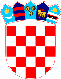 REPUBLIKA HRVATSKA VUKOVARSKO SRIJEMSKA ŽUPANIJA OPĆINA TOVARNIK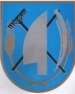  JEDINSTVENI UPRAVNI ODJEL KLASA:  112-01/19- 04/02URBROJ: 2188/12-01/01-19-4Tovarnik, 27.3.2019.   Na temelju članka 19. stavka 6. Zakona o službenicima i namještenicima u lokalnoj i područnoj (regionalnoj) samoupravi (NN broj 86/08 i 61/11), pročelnica  Jedinstvenog upravnog odjela Općine Tovarnik  o b j a v lj u j e OPIS POSLOVA I PODATCI O PLAĆI ZA RADNO MJESTO KOMUNALNOG DJELATNIKA1. OPIS POSLOVA:  KOMUNALNI DJELATNIK Općine Tovarnik obavlja sljedeće poslove:-obavlja poslove košenja i održavanja čistoće javnih površina na području Općine ( parkovi, trgovi, dječja igrališta )-zadužen je za održavanje kosilica-obavlja poslove održavanja groblja i mrtvačnica-čisti snijeg i led na javnim površinama-obavlja poslove dostave- u svom radu mora se pridržavati HTZ- zaštite-obavlja ostale poslove po nalogu Općinskog načelnika i pročelnika JUO2. PODATCI O PLAĆI plaću komunalnog djelatnika Općine Tovarnik čini umnožak koeficijenta složenosti poslova radnog mjesta na koje je  namještenik raspoređen odnosno  2,5  i osnovice za obračun plaće u iznosu od 1.603,25 kn bruto , uvećan za 0,5% za svaku navršenu godinu radnog staža.                                                                                                          PROČELNICA Katarina Mađarević, mag.iur. 